ZAMAWIAJĄCY:Szpital Bielańskiim. ks. J. PopiełuszkiSamodzielny Publiczny Zakład Opieki Zdrowotnej01-809 Warszawa, ul. Cegłowska 80SPECYFIKACJAISTOTNYCH WARUNKÓW ZAMÓWIENIAw postępowaniu o udzielenie zamówienia publicznego prowadzonymw trybie przetargu nieograniczonego  na: dostawę akcesoriów i osprzętu do diatermii Ligasure dla Szpitala Bielańskiego w WarszawieZP-70/2018Wartość szacunkowa zamówienia nie przekracza równowartości kwoty 221 000 euro ………………….…………………   ZATWIERDZAMmateriały bezpłatne 	Warszawa, wrzesień 2018 r.Zamawiający oczekuje, że Wykonawcy zapoznają się dokładnie z treścią niniejszej SIWZ. Wykonawca ponosi ryzyko niedostarczenia wszystkich wymaganych informacji i dokumentów, oraz przedłożenia oferty                              nie odpowiadającej wymaganiom określonym przez Zamawiającego.Nazwa oraz adres Zamawiającego. Szpital Bielański im. ks. J. Popiełuszki - Samodzielny Publiczny Zakład Opieki Zdrowotnej Adres: ul. Cegłowska 80, 01-809 WarszawaTelefon: (0-22) 569-02-47  faks: (0-22) 569-02-47; e-mail: zp@bielanski.med.pl Godziny urzędowania od 08:00 do 15:35 od poniedziałku do piątku.Konto bankowe: Polski Bank PKO S.A.:  37 1240 6074 1111 0010 6073 3378NIP: 118-14-17-683   Regon: 012298697Adres strony internetowej: www.bielanski.bip-e.pl Oznaczenie postępowania. Postępowanie, którego dotyczy niniejszy dokument oznaczone jest znakiem: ZP-70/2018. Wykonawcy winni we wszelkich kontaktach z Zamawiającym powoływać się na wyżej podane oznaczenie.Tryb udzielenia zamówienia. Niniejsze postępowanie prowadzone jest w trybie przetargu nieograniczonego na podstawie art. 39 
i nast. ustawy z dnia 29 stycznia 2004 r. Prawo Zamówień Publicznych zwanej dalej „ustawą PZP” (jedn. tekst - Dz. U. z 2017 r., poz. 1579, z późn. zm.).W zakresie nieuregulowanym niniejszą Specyfikacją Istotnych Warunków Zamówienia, zwaną dalej „SIWZ”, zastosowanie mają przepisy ustawy PZP. Niniejsze postępowanie prowadzone jest z zastosowaniem art. 24 aa ustawy Pzp. Zamawiający, najpierw dokona oceny ofert, a  następnie zbada, czy wykonawca, którego oferta została oceniona jako najkorzystniejsza, nie podlega wykluczeniu.Przedmiot zamówienia. Przedmiotem zamówienia jest: dostawa akcesoriów i osprzętu do diatermii Ligasure dla Szpitala Bielańskiego w Warszawie. CPV: 33.16.10.00-6.Zamawiający nie dopuszcza możliwości składania ofert częściowych.Szczegółowy opis przedmiotu zamówienia został określony w Opisie przedmiotu zamówienia stanowiącym Załącznik Nr 2 do SIWZ. Zamawiający nie dopuszcza składania ofert wariantowych.Wykonawca zobowiązany jest zrealizować zamówienie na zasadach i warunkach opisanych w SIWZ oraz we wzorze umowy stanowiącym Załącznik nr 3 do SIWZ.   Zamawiający dopuszcza powierzenie części zamówienia podwykonawcom. W takim przypadku Wykonawca na podstawie art. 36b ust. 1 Pzp ma obowiązek wskazać w ofercie część zamówienia, którą zamierza powierzyć podwykonawcom. Brak takiego wskazania oznacza, że Wykonawca nie zamierza korzystać z podwykonawstwa przy realizacji zamówienia. Zmiana podwykonawcy podczas realizacji umowy możliwa będzie jedynie za zgodą Zamawiającego. Wszędzie tam, gdzie przedmiot zamówienia jest opisany poprzez wskazanie: znaków towarowych, patentów lub pochodzenia, źródła lub szczególnego procesu, który charakteryzuje produkty lub usługi dostarczane przez konkretnego wykonawcę, jeżeli mogłoby to doprowadzić do uprzywilejowania lub wyeliminowania niektórych wykonawców, Zamawiający dopuszcza zastosowanie przez wykonawcę rozwiązań równoważnych w stosunku do opisanych w SIWZ. W przypadku gdy Zamawiający użył w opisie przedmiotu zamówienia oznaczeń norm, aprobat, specyfikacji technicznych i systemów odniesienia, o których mowa w art. 30 ust. 1-3 Pzp należy je rozumieć jako przykładowe. Zamawiający zgodnie z art. 30 ust. 4 Pzp dopuszcza w każdym przypadku zastosowanie rozwiązań równoważnych opisywanym w treści SIWZ. Każdorazowo gdy wskazana jest w niniejszej SIWZ lub załącznikach do SIWZ norma, należy przyjąć, że w odniesieniu do niej użyto sformułowania „lub równoważna”. Przez rozwiązanie równoważne Zamawiający rozumie takie rozwiązanie, które umożliwia uzyskanie założonego w opisie przedmiotu zamówienia efektu za pomocą innych rozwiązań technicznych. Wykonawca, który powołuje się na rozwiązania równoważne opisywanym przez Zamawiającego, jest obowiązany wykazać, że oferowane przez niego dostawy spełniają wymagania określone przez Zamawiającego. Termin wykonania przedmiotu zamówienia.Termin wykonania przedmiotu zamówienia: 12 miesięcy.Warunki udziału w postępowaniu. O udzielenie zamówienia mogą ubiegać się wykonawcy, którzy nie podlegają wykluczeniu 
z postępowania na podstawie art. 24 ust. 1 i ust. 5 pkt 1 oraz 4 Pzp.(usunięte)Zamawiający może wykluczyć Wykonawcę na każdym etapie postępowania o udzielenie zamówienia.Zamawiający może, na każdym etapie postępowania, uznać, że Wykonawca nie posiada wymaganych zdolności, jeżeli zaangażowanie zasobów technicznych lub zawodowych Wykonawcy w inne przedsięwzięcia gospodarcze ze strony Wykonawcy może mieć negatywny wpływ na realizację zamówienia. (usunięte)Oświadczenia i dokumenty, jakie ma dostarczyć wykonawca w celu wstępnego potwierdzenia, że nie podlega wykluczeniu (dokumenty dołączane do oferty):aktualne na dzień składania ofert oświadczenie stanowiące wstępne potwierdzenie, że Wykonawca        nie podlega wykluczeniu z postępowania, złożone na formularzu zgodnym z treścią załącznika nr 2  do formularza oferty. Oświadczenie składane jest wraz z ofertą.Oświadczenie, o którym mowa w pkt 7.1, dotyczy:1) Wykonawcy (w przypadku Wykonawców wspólnie ubiegających się o udzielenie zamówienia - każdego z nich);(usunięte)(usunięte)(usunięte)Oświadczenie wymagane po zamieszczeniu przez Zamawiającego na stronie internetowej informacji, o której mowa w art. 86 ust. 5 ustawy PZP:oświadczenie wykonawcy o przynależności albo braku przynależności do tej samej grupy kapitałowej, do której przynależy inny wykonawca składający ofertę w przedmiotowym postępowaniu. Wykonawca, w terminie 3 dni od zamieszczenia na stronie internetowej Zamawiającego informacji 
z otwarcia ofert, przekazuje Zamawiającemu oświadczenie o przynależności lub braku przynależności do tej samej grupy kapitałowej z innym wykonawcą biorącym udział w przedmiotowym postępowaniu. Oświadczenie musi zawierać numer postępowania oraz oznaczenie części, której oferta dotyczy. W przypadku przynależności do tej samej grupy kapitałowej wykonawca, wraz ze złożeniem oświadczenia, może złożyć dokumenty bądź informacje potwierdzające, że powiązania 
z innym wykonawcą nie prowadzą do zakłócenia konkurencji w przedmiotowym postępowaniu.Wykaz oświadczeń i dokumentów wymaganych przed udzieleniem zamówienia.Zamawiający przed udzieleniem zamówienia, wezwie wykonawcę, którego oferta została  najwyżej           oceniona, do złożenia w wyznaczonym, nie krótszym niż 5 dni, terminie aktualnych na dzień  złożenia dokumentów oraz oświadczeń wyszczególnionych w pkt 9.1 oraz 9.2 niniejszej SIWZ.w celu potwierdzenia braku podstaw do wykluczenia z postępowania:W przypadku wskazania przez wykonawcę dostępności przedmiotowych dokumentów, w formie elektronicznej pod określonymi adresami internetowymi ogólnodostępnych i bezpłatnych baz danych, Zamawiający pobierze samodzielnie z tych baz danych wskazane przez wykonawcę dokumenty. 
W przypadku wskazania przez wykonawcę, że przedmiotowe dokumenty, znajdują  się w posiadaniu Zamawiającego, Zamawiający skorzysta z posiadanych dokumentów, o ile  są one nadal aktualne.odpis z właściwego rejestru lub z centralnej ewidencji i informacji o działalności gospodarczej jeżeli odrębne przepisy wymagają wpisu do takiego rejestru w celu potwierdzenia braku podstaw do wykluczenia określonych w art. 24 ust 5 pkt 1 Pzp.w celu potwierdzenia że oferowane dostawy spełniają wymagania określone przez Zamawiającego:dokument dopuszczający do obrotu i stosowania (zgodnie z ustawą o wyrobach medycznych 
z dnia 20 maja 2010 r.) - deklaracja zgodności z wymaganiami zasadniczymi. Dokumenty te muszą być czytelnie opisane, której pozycji dotyczą.materiały producenta dotyczące przedmiotu zamówienia (np. foldery, opisy techniczne, oświadczenia producenta, wyciągi z katalogów itp. materiały) – z wskazaniem pakietu i pozycji, której dotyczą. Dokumenty winny w sposób jednoznaczny potwierdzić spełnianie wymagań postawionych przez ZamawiającegoW przypadku gdy z materiałów dotyczących produktu, wskazanych w pkt 9.2.2) SIWZ nie będzie 
w sposób jednoznaczny wynikało czy zaoferowany asortyment odpowiada wymaganiom stawianym przez Zamawiającego (w szczególności w zakresie kompatybilności), Zamawiający zastrzega sobie prawo do wezwania Wykonawców, z co najmniej 3 dniowym wyprzedzeniem, do przeprowadzenia demonstracji zaoferowanego asortymentu.Jeżeli Wykonawca ma siedzibę lub miejsce zamieszkania poza terytorium Rzeczypospolitej Polskiej:zamiast dokumentów, o których mowa w pkt 9.1 ppkt 1, składa dokument lub dokumenty  wystawione, nie wcześniej niż 6 miesięcy przed upływem składania ofert, w kraju, 
w którym  wykonawca ma siedzibę lub miejsce zamieszkania, potwierdzające, że nie otwarto jego likwidacji ani nie ogłoszono upadłości.(usunięte)Dokumenty sporządzone w języku obcym muszą być składane wraz z tłumaczeniem na język polski.(usunięte)Wykonawcy wspólnie ubiegający się o udzielenie zamówienia:Wykonawcy wspólnie ubiegający się o udzielenie niniejszego zamówienia ustanawiają Pełnomocnika, zwanego w niniejszej specyfikacji Pełnomocnikiem, do reprezentowania ich 
w niniejszym postępowaniu albo reprezentowania ich w postępowaniu i zawarcia umowy 
w sprawie zamówienia publicznego. W takim przypadku, do oferty należy załączyć stosowne pełnomocnictwo w oryginale lub notarialnie poświadczonej kopii. Pełnomocnictwo, o którym mowa w ppkt 1 powinno jednoznacznie wskazywać:jakiego postępowania dotyczy;jacy Wykonawcy wspólnie ubiegają się o udzielenie zamówienia;  podmiot pełniący funkcję pełnomocnika;jakie czynności w postępowaniu ma prawo wykonywać pełnomocnik.W przypadku wspólnego ubiegania się Wykonawców o udzielenie niniejszego zamówienia, spełnianie przez nich warunków udziału w postępowaniu oceniane będzie łącznie, badanie braku podstaw do wykluczenia przeprowadzane będzie w odniesieniu do każdego z Wykonawców. Wykonawcy wspólnie ubiegający się o niniejsze zamówienie, których oferta zostanie uznana za najkorzystniejszą, przed podpisaniem umowy w sprawie zamówienia, są zobowiązani przedstawić Zamawiającemu umowę regulującą ich współpracę.Wszelka korespondencja prowadzona będzie przez Zamawiającego wyłącznie z pełnomocnikiem, którego dane należy podać w formularzu Oferty, ze skutkiem dla wszystkich Wykonawców składających ofertę wspólną.Dokumenty potwierdzające brak podstaw do wykluczenia, czyli dokumenty, o których mowa 
w  pkt 9.1 SIWZ, składa każdy z wykonawców wspólnie  ubiegających się o zamówienie oraz podmioty, na których zasoby powołuje się Wykonawca w celu spełnienia warunków udziału 
w postępowaniu. (usunięte)Opis sposobu przygotowania ofert.Wykonawca może złożyć tylko jedną ofertę.Oferta zawiera wypełniony formularz „Oferta” (zgodny w treści z wzorem przedstawionym 
w  SIWZ) oraz niżej wymienione dokumenty: 1) formularz specyfikacji cenowej (Załącznik Nr 1 do formularza oferty),             2) oświadczenie, o którym mowa w pkt 7 niniejszej SIWZ,3) pełnomocnictwo do podpisania oferty, o ile prawo do podpisania oferty nie wynika z innych dokumentów złożonych wraz z ofertą,Oferta oraz pozostałe dokumenty, dla których Zamawiający określił wzory w formie załączników, winny być sporządzone zgodnie z tymi wzorami, co do treści oraz opisu kolumn i wierszy.Oferta musi być sporządzona z zachowaniem formy pisemnej pod rygorem nieważności.Każdy dokument składający się na ofertę musi być czytelny. Wymaga się, aby wszelkie zmiany 
w treści oferty były dokonane w sposób czytelny i opatrzone parafą osoby podpisującej ofertę. Poprawki mogą być dokonane jedynie poprzez przekreślenie błędnego zapisu i czytelne wstawienie poprawnego.Oferta musi być podpisana przez Wykonawcę. Zamawiający wymaga, aby ofertę podpisano zgodnie z zasadami reprezentacji wskazanymi we właściwym rejestrze lub ewidencji działalności gospodarczej. Jeżeli osoba/osoby podpisująca(e) ofertę działa na podstawie pełnomocnictwa, to musi ono w swej treści wyraźnie wskazywać uprawnienie do podpisania oferty. Zamawiający uznaje, że pełnomocnictwo do podpisania oferty obejmuje także dokonywanie czynności wymienionych w pkt 11.5. Dokument pełnomocnictwa musi zostać złożony jako część oferty, musi być w oryginale lub kopii poświadczonej za zgodność z oryginałem przez notariusza.Dokumenty składające się na ofertę - inne niż pełnomocnictwa - zgodnie z § 14 Rozporządzenia  Ministra Rozwoju z dnia 26 lipca 2016 r. w sprawie rodzajów dokumentów, jakich może żądać zamawiający od wykonawcy w postępowaniu o udzielenie zamówienia (Dz. U. z 2016 r., poz. 1126), składane są w oryginale lub kopii poświadczonej za zgodność z oryginałem przez wykonawcę. Oferta musi być sporządzona w języku polskim. Każdy dokument składający się na ofertę sporządzony w innym języku niż język polski winien być złożony wraz z tłumaczeniem na język polski. Zaleca się, aby:strony oferty były trwale ze sobą połączone i kolejno ponumerowane. W treści oferty powinna być umieszczona informacja o ilości stron. formularz cenowy nie był sporządzany odręcznie. Niemożność jednoznacznego odczytania ceny jednostkowej lub poprawienie jej przez wykonawcę bez zastosowania wymagań określonych 
w pkt 10.5 SIWZ powodować będzie odrzucenie oferty na podstawie art. 89 ust. 1 pkt 2 ustawy Pzp.Ofertę należy złożyć w zamkniętej kopercie, w siedzibie Zamawiającego (pawilon H, pokój 106) 
i oznakować w następujący sposób: Nazwa, adres Wykonawcy: (może być pieczątka) Szpital Bielańskiul. Cegłowska 80, 01-809 Warszawa„Oferta na dostawę akcesoriów i osprzętu do diatermii Ligasure dla Szpitala Bielańskiego 
w Warszawie ZP-70/2018. Nie otwierać przed dniem 03.10.2018 r. godz. 12.00”.Zamawiający informuje, iż zgodnie z art. 8 w zw. z art. 96 ust. 3 ustawy PZP oferty składane 
w postępowaniu o zamówienie publiczne są jawne i podlegają udostępnieniu od chwili ich otwarcia, z wyjątkiem informacji stanowiących tajemnicę przedsiębiorstwa w rozumieniu ustawy z dnia 16 kwietnia 1993 r. o zwalczaniu nieuczciwej konkurencji (Dz. U. z 2003 r. Nr 153, poz. 1503 z późn. zm.).W przypadku gdyby oferta, oświadczenia lub dokumenty zawierały informacje, stanowiące tajemnicę przedsiębiorstwa w rozumieniu przepisów o zwalczaniu nieuczciwej konkurencji, Wykonawca winien, nie później niż w terminie składania ofert, w sposób nie budzący wątpliwości zastrzec, które informacje stanowią tajemnicę przedsiębiorstwa i nie mogą być one udostępniane oraz wykazać, iż zastrzeżone informacje stanowią tajemnicę przedsiębiorstwa. Nie mogą stanowić tajemnicy przedsiębiorstwa informacje podawane do wiadomości podczas otwarcia ofert.Zamawiający zaleca, aby informacje zastrzeżone, jako tajemnica przedsiębiorstwa były przez Wykonawcę złożone w oddzielnej wewnętrznej kopercie z oznakowaniem „tajemnica przedsiębiorstwa”, lub spięte (zszyte) oddzielnie od pozostałych, jawnych elementów oferty. Brak jednoznacznego wskazania, które informacje stanowią tajemnicę przedsiębiorstwa oznaczać będzie, że wszelkie oświadczenia i zaświadczenia składane w trakcie niniejszego postępowania są jawne bez zastrzeżeń. Zastrzeżenie informacji, które nie stanowią tajemnicy przedsiębiorstwa w rozumieniu ustawy 
o zwalczaniu nieuczciwej konkurencji będzie traktowane, jako bezskuteczne i skutkować będzie zgodnie z uchwałą SN z 20 października 2005 (sygn. III CZP 74/05) ich odtajnieniem. Zamawiający informuje, że w przypadku kiedy wykonawca otrzyma od niego wezwanie w trybie art. 90 ustawy PZP, a złożone przez niego wyjaśnienia i/lub dowody stanowić będą tajemnicę przedsiębiorstwa w rozumieniu ustawy o zwalczaniu nieuczciwej konkurencji Wykonawcy będzie przysługiwało prawo zastrzeżenia ich jako tajemnica przedsiębiorstwa. Przedmiotowe zastrzeżenie zamawiający uzna za skuteczne wyłącznie w sytuacji kiedy Wykonawca oprócz samego zastrzeżenia, jednocześnie wykaże, iż dane informacje stanowią tajemnicę przedsiębiorstwa. Wykonawca może wprowadzić zmiany, poprawki, modyfikacje i uzupełnienia do złożonej oferty pod warunkiem, że Zamawiający otrzyma pisemne zawiadomienie o wprowadzeniu zmian przed terminem składania ofert. Powiadomienie o wprowadzeniu zmian musi być złożone wg takich samych zasad, jak składana oferta tj. w kopercie odpowiednio oznakowanej napisem „ZMIANA”. Koperty oznaczone „ZMIANA” zostaną otwarte przy otwieraniu oferty Wykonawcy, który wprowadził zmiany i po stwierdzeniu poprawności procedury dokonywania zmian, zostaną dołączone do oferty. Wykonawca ma prawo przed upływem terminu składania ofert wycofać się z postępowania poprzez złożenie pisemnego powiadomienia Zamawiającego o wycofaniu złożonej przez wykonawcę oferty. Koperty ofert wycofywanych nie będą otwierane. Oferta, której treść nie będzie odpowiadać treści SIWZ, z zastrzeżeniem art. 87 ust. 2 pkt 3 ustawy PZP zostanie odrzucona (art. 89 ust. 1 pkt 2 ustawy PZP). Wszelkie niejasności i obiekcje dotyczące treści zapisów w SIWZ należy zatem wyjaśnić z Zamawiającym przed terminem składania ofert 
w trybie przewidzianym w trybie art. 38 ustawy PZP. Przepisy ustawy PZP nie przewidują negocjacji warunków udzielenia zamówienia, w tym zapisów wzoru umowy, po terminie otwarcia ofert. Opis sposobu udzielania wyjaśnień dotyczących treści SIWZ, informacje o sposobie porozumiewania się Zamawiającego z Wykonawcami oraz przekazywania oświadczeń i dokumentówW postępowaniu o udzielenie zamówienia komunikacja między Zamawiającym a Wykonawcami odbywa się za pośrednictwem operatora pocztowego w rozumieniu ustawy z dnia 23 listopada 2012 r. - Prawo pocztowe osobiście, za pośrednictwem posłańca, faksu lub przy użyciu środków komunikacji elektronicznej w rozumieniu ustawy z dnia 18 lipca 2002 r. o świadczeniu usług drogą elektroniczną, z uwzględnieniem wymogów dotyczących formy, ustanowionych poniżej. Wykonawca może zwrócić się do Zamawiającego z prośbą o wyjaśnienie treści SIWZ. Zamawiający udzieli odpowiedzi niezwłocznie, jednakże nie później niż na 2 dni przed upływem terminu składania ofert, pod warunkiem, że wniosek o wyjaśnienie treści SIWZ wpłynął do Zamawiającego nie później niż do końca dnia, w którym upływa połowa wyznaczonego terminu składania ofert. Jeżeli wniosek 
o wyjaśnienie treści SIWZ wpłynie po upływie terminu wskazanego powyżej lub dotyczy udzielonych wyjaśnień, Zamawiający może udzielić wyjaśnień albo pozostawić wniosek bez rozpoznania. Treść zapytań wraz z wyjaśnieniami Zamawiający zamieści na stronie internetowej:   http://bielanski.bip-e.pl/sbw/zamowienia-publiczne na których zamieścił SIWZ oraz przekaże wykonawcom, którym przekazał SIWZ, bez ujawniania źródła zapytania.W korespondencji kierowanej do Zamawiającego Wykonawca winien posługiwać się numerem sprawy określonym w SIWZ. Zawiadomienia, oświadczenia, wnioski oraz informacje przekazywane przez Wykonawcę pisemnie winny być składane na adres:Szpital Bielański im. ks. J. Popiełuszki - Samodzielny Publiczny Zakład Opieki Zdrowotnejul. Cegłowska 80, 01-809 WarszawaDział Zamówień PublicznychDla poszczególnych czynności wystarczające jest dokonanie czynności drogą elektroniczną na adres: piotr.bela@bielanski.med.pl ;  zp@bielanski.med.pl Forma elektroniczna jest niedopuszczalna do następujących czynności wymagających pod rygorem nieważności formy pisemnej: złożenie Oferty; zmiana Oferty; powiadomienie Zamawiającego 
o wycofaniu złożonej przez wykonawcę Oferty; zawarcie Umowy; złożenie oświadczenia, o którym mowa w pkt 7.1 SIWZ, złożenie oświadczeń i dokumentów wymienionych w pkt 9 SIWZ.Zamawiający wyznacza następujące osoby do kontaktu z Wykonawcami: Janusz Kurek, e-mail: zp@bielanski.med.pl fax. 22 56 90 247 Piotr Bela, e-mail: piotr.bela@bielanski.med.pl fax. 22 56 90 247.W przypadku rozbieżności pomiędzy treścią niniejszej SIWZ, a treścią udzielonych odpowiedzi, jako obowiązującą należy przyjąć treść pisma zawierającego późniejsze oświadczenie Zamawiającego. Zamawiający nie przewiduje zwołania zebrania Wykonawców. Jeżeli Zamawiający lub Wykonawca przekazują oświadczenia, wnioski, zawiadomienia oraz informacje za pośrednictwem faksu lub przy użyciu środków komunikacji elektronicznej 
w rozumieniu ustawy z dnia 18 lipca 2002 r. o świadczeniu usług drogą elektroniczną, każda ze stron na żądanie drugiej strony niezwłocznie potwierdza fakt ich otrzymania.Ofertę składa się pod rygorem nieważności w formie pisemnej. Oświadczenia, o których mowa w rozporządzeniu Ministra Rozwoju z dnia 26 lipca 2016 r. w sprawie rodzajów dokumentów, jakich może żądać zamawiający od Wykonawcy w postępowaniu o udzielenie zamówienia (Dz. U. poz. 1126), zwanym dalej „rozporządzeniem” składane przez Wykonawcę należy złożyć w oryginale.(usunięte)Dokumenty, o których mowa w rozporządzeniu, inne niż oświadczenia, o których mowa powyżej, należy złożyć w oryginale lub kopii potwierdzonej za zgodność z oryginałem.Poświadczenia za zgodność z oryginałem dokonuje odpowiednio Wykonawca, Wykonawcy wspólnie ubiegający się o udzielenie zamówienia publicznego albo podwykonawca, w zakresie dokumentów, które każdego z nich dotyczą. Poświadczenie za zgodność z oryginałem dokonywane w formie pisemnej powinno być sporządzone w sposób umożliwiający identyfikację podpisu (np. wraz z imienną pieczątką osoby poświadczającej kopię dokumentu za zgodność z oryginałem).Zamawiający może żądać przedstawienia oryginału lub notarialnie poświadczonej kopii dokumentów, o których mowa w rozporządzeniu, innych niż oświadczeń, wyłącznie wtedy, gdy złożona kopia dokumentu jest nieczytelna lub budzi wątpliwości co do jej prawdziwości.Dokumenty sporządzone w języku obcym są składane wraz z tłumaczeniem na język polski.Wymagania dotyczące wadium.	 Zamawiający nie wymaga wniesienia wadium.Termin związania ofertą.Wykonawca będzie związany ofertą przez okres 30 dni. Bieg terminu związania ofertą rozpoczyna się wraz z upływem terminu składania ofert. Wykonawca może przedłużyć termin związania ofertą, na czas niezbędny do zawarcia umowy, samodzielnie lub na wniosek Zamawiającego, z tym, że Zamawiający może tylko raz, co najmniej na 3 dni przed upływem terminu związania ofertą, zwrócić się do Wykonawców o wyrażenie zgody na przedłużenie tego terminu o oznaczony okres nie dłuższy jednak niż 60 dni. W przypadku wniesienia odwołania po upływie terminu składania ofert bieg terminu związania ofertą ulega zawieszeniu do czasu ogłoszenia przez Krajową Izbę Odwoławczą orzeczenia.Miejsce, termin składania i otwarcia ofert.Ofertę należy złożyć w siedzibie Zamawiającego przy ul. Cegłowskiej 80 w Warszawie - pawilon H, pok. 106 do dnia 03.10.2018 r. do godziny: 11:30 i zaadresować zgodnie z opisem przedstawionym w pkt. 10.10 niniejszej SIWZ. Decydujące znaczenie dla oceny zachowania terminu składania ofert ma data i godzina wpływu oferty do Zamawiającego, a nie data jej wysłania przesyłką pocztową czy kurierską.Wykonawca zobowiązany jest do dołożenia należytej staranności w dotrzymaniu terminu oraz miejsca  złożenia oferty. Ryzyko dostarczenia oferty w miejscu innym niż wskazane w pkt 14.1 ponosi wykonawca. Zamawiający niezwłocznie zawiadomi wykonawcę o fakcie złożenia oferty po terminie oraz zwróci tę ofertę po upływie terminu do wniesienia odwołania.Otwarcie ofert nastąpi w siedzibie Zamawiającego - pawilon H, pok. 107, w dniu 03.10.2018 r. 
o godzinie: 12:00. Otwarcie ofert jest jawne. Podczas otwarcia ofert Zamawiający odczyta informacje, o których mowa w art. 86 ust. 4 ustawy PZP. Niezwłocznie po otwarciu ofert zamawiający zamieści na stronie www.bielanski.bip-e.pl informacje dotyczące: kwoty, jaką zamierza przeznaczyć na sfinansowanie zamówienia; firm oraz adresów wykonawców, którzy złożyli oferty w terminie; cen zawartych w ofertach oraz informacji, o których mowa w art. 86 ust. 4 ustawy Pzp. Opis sposobu obliczania ceny.Cena oferty zostanie wyliczona przez Wykonawcę i przedstawiona na formularzu specyfikacji cenowej (Załącznik Nr 1 do formularza oferty).Cena oferty zostanie wyliczona przez Wykonawcę w oparciu o ceny jednostkowe netto przedstawione w formularzu specyfikacji cenowej, zgodnie z zasadą: ilość x cena jednostkowa netto = wartość netto + VAT (od wartości netto) = wartość brutto.Cena ofertowa musi być skalkulowana w sposób jednoznaczny, uwzględniać wszystkie wymagania Zamawiającego określone w SIWZ oraz obejmować wszelkie koszty związane z realizacją przedmiotu zamówienia, w tym również koszty transportu i rozładunku.Cena winna być podana z dokładnością do dwóch miejsc po przecinku.Walutą ceny oferowanej jest złoty polski.Całkowita cena brutto oferty określona przez Wykonawcę zostanie podana jako cena brutto oferty złożonej przez Wykonawcę, tj. wraz z należnym podatkiem VAT od towarów i usług, w wysokości przewidzianej ustawowo.  Ceny określone przez Wykonawcę nie będą zmieniane w toku realizacji zamówienia i nie będą podlegały waloryzacji.Zamawiający dokona poprawy oczywistych omyłek pisarskich i rachunkowych oraz innych omyłek na zasadach określonych w art. 87 ust. 2 ustawy PZP.Za oczywistą omyłkę pisarską Zamawiający uzna w szczególności podanie przez Wykonawcę numeru pakietu niezgodnego z opisem podanym w kolumnie 2. formularza specyfikacji cenowej. Wówczas Zamawiający dokona poprawy numeru pakietu zgodnie z opisem podanym w kolumnie 2. formularza.Jeżeli w postępowaniu złożona będzie oferta, której wybór prowadziłby do powstania 
u Zamawiającego obowiązku podatkowego zgodnie z przepisami o podatku od towarów i usług, zamawiający w celu oceny takiej oferty doliczy do przedstawionej w niej ceny podatek od towarów 
i usług, który miałby obowiązek rozliczyć zgodnie z tymi przepisami. W takim przypadku Wykonawca, składając ofertę, jest zobligowany poinformować Zamawiającego, że wybór jego oferty będzie prowadzić do powstania u Zamawiającego obowiązku podatkowego, wskazując nazwę (rodzaj) towaru / usługi, których dostawa / świadczenie będzie prowadzić do jego powstania, oraz wskazując ich wartość bez kwoty podatku. Opis kryteriów, którymi Zamawiający będzie się kierował przy wyborze oferty, wraz 
z podaniem wag tych kryteriów i sposobu oceny oferty.Oceny ofert dokonywać będą członkowie komisji przetargowej w oparciu o następujące kryteria: cena  		-  100 %W kryterium „cena” ocena ofert niepodlegających odrzuceniu, zostanie dokonana przy zastosowaniu wzoru:            liczba punktów oferty ocenianej = najniższa cena oferty brutto /  cena oferty ocenianej brutto x 100 Standardy jakościowe, o których mowa w art. 91 ust. 2a - Standardy jakościowe zostały określone 
w opisie przedmiotu zamówienia (Załącznik nr 4 do niniejszej SIWZ). Zamawiający opisał przedmiot zamówienia wskazując standardy, jakim ma ono odpowiadać. Przy tak precyzyjnie zdefiniowanym standardzie jakościowym przedmiotu zamówienia, górny pułap wagi kryterium cenowego nie będzie obowiązywał. Dokumenty opisujące przedmiot zamówienia są na tyle wyczerpujące (dotyczy wszystkich istotnych cech przedmiotu zamówienia), że bez względu na fakt, kto będzie wykonawcą przedmiotu zamówienia jedyną różnicą będą zaoferowane ceny (tzn.  przedmiot zamówienia jest zestandaryzowany - identyczny, niezależnie od tego, który z wykonawców go wykona). W związku 
z powyższym Zamawiający jest upoważniony do zastosowania ceny jako jednego z kryteriów wyboru oferty o znaczeniu ponad 60% przy wyborze oferty najkorzystniejszej. Za najkorzystniejszą zostanie uznana oferta, która otrzyma najwyższą łączną liczbę punktów 
w przyjętych w postepowaniu kryteriach. Wszystkie obliczenia zostaną dokonane z dokładnością do dwóch miejsc po przecinku.Jeżeli nie będzie można dokonać wyboru oferty najkorzystniejszej ze względu na to, że zostały złożone oferty o takiej samej cenie, Zamawiający wezwie wykonawców, którzy złożyli te oferty,  do złożenia, w wyznaczonym terminie, ofert dodatkowych.W przypadku gdy dwie lub więcej ofert otrzyma tę samą (z dwoma miejscami po przecinku) liczbę punktów Zamawiający nie będzie dokonywał dla tych ofert zaokrągleń. W przypadku wpłynięcia jednej oferty niepodlegającej odrzuceniu Zamawiający nie będzie dokonywał jej oceny punktowej.Zamawiający nie przewiduje przeprowadzenia aukcji elektronicznej.Zamawiający nie ustanowił dynamicznego systemu zakupów.Jeżeli złożono ofertę, której wybór prowadziłby do powstania u Zamawiającego obowiązku podatkowego zgodnie z przepisami o podatku od towarów i usług, Zamawiający w celu oceny takiej oferty dolicza do przedstawionej w niej ceny podatek od towarów i usług, który miałby obowiązek rozliczyć zgodnie z tymi przepisami. Wykonawca, składając ofertę, informuje Zamawiającego, czy wybór oferty będzie prowadzić do powstania u Zamawiającego obowiązku podatkowego, wskazując nazwę (rodzaj) towaru lub usługi, których dostawa będzie prowadzić do jego powstania, oraz wskazując ich wartość bez kwoty podatku.Informacje o formalnościach, jakie powinny być dopełnione po wyborze oferty w celu zawarcia umowy w sprawie zamówienia publicznego.Zamawiający nie przewiduje dodatkowych formalności związanych z zawarciem umowy.W przypadku wyboru oferty złożonej przez Wykonawców wspólnie ubiegających się o udzielenie zamówienia Zamawiający, przed zawarciem umowy, zażąda przedstawienia umowy regulującej współpracę tych Wykonawców. Umowa taka winna określać strony umowy, cel działania, sposób współdziałania, zakres prac przewidzianych do wykonania każdemu z nich, solidarną odpowiedzialność za wykonanie zamówienia, oznaczenie czasu trwania konsorcjum (obejmującego okres realizacji przedmiotu zamówienia, gwarancji i rękojmi), wykluczenie możliwości wypowiedzenia umowy konsorcjum przez któregokolwiek z jego członków do czasu wykonania zamówienia. Zawarcie umowy nastąpi wg wzoru Zamawiającego. Wzór umowy stanowi załącznik 3 do SIWZ.Pouczenie o środkach ochrony prawnej.Wykonawcom a także innym podmiotom, jeżeli mają lub mieli interes w uzyskaniu niniejszego zamówienia oraz ponieśli lub mogli ponieść szkodę w wyniku naruszenia przez Zamawiającego przepisów ustawy Pzp, przysługują środki ochrony prawnej przewidziane w Dziale VI ustawy.Środki ochrony prawnej wobec ogłoszenia o zamówieniu oraz SIWZ przysługują również organizacjom wpisanym na listę, o której mowa w art. 154 pkt 5 ustawy Pzp.Zabezpieczenie należytego wykonania umowy.W przedmiotowym postępowaniu Zamawiający nie wymaga wniesienia zabezpieczenie należytego wykonania umowy.RODO.Szanując Wykonawców oraz dbając o to, aby wiedzieli kto i w jaki sposób przetwarza Ich dane osobowe, poniżej przedstawiamy informacje, które pomogą to ustalić. Zgodnie z art. 13 ust. 1 i 2 rozporządzenia Parlamentu Europejskiego i Rady (UE) 2016/679  z dnia 27 kwietnia 2016 r. w sprawie ochrony osób fizycznych w związku z przetwarzaniem danych osobowych i w sprawie swobodnego przepływu takich danych oraz uchylenia dyrektywy 95/46/WE (ogólne rozporządzenie o ochronie danych), zwanego dalej RODO, informujemy, iż:1. Administrator Szpital Bielański im. Ks. Jerzego Popiełuszki Samodzielny Publiczny Zakład Opieki Zdrowotnej 
w Warszawie (01-809), ul. Cegłowska 80.2. Dane kontaktowe Inspektor Ochrony Danych:W Szpitalu Bielańskim im. Ks. Jerzego Popiełuszki Samodzielnym Publicznym Zakładzie Opieki Zdrowotnej w Warszawie (01-809), ul. Cegłowska 80 został wyznaczony Inspektor Ochrony Danych, dane kontaktowe: nr telefonu: 22 56-90-432,  adres poczty elektronicznej: iod@bielanski.med.pl.3. Cele przetwarzania danych osobowych: Dane osobowe są zbierane w celu niezbędnym dla udostępniania dokumentacji dotyczącej prowadzenia postępowań o udzielenie zamówień publicznych, w związku z niniejszym postępowaniem o udzielenie zamówienia publicznego.4. Podstawa prawna przetwarzania danych osobowych: Przetwarzanie jest niezbędne do wypełnienia obowiązku prawnego ciążącego na Administratorze (podstawa prawna z art. 6 ust. 1 lit. c RODO) Ustawa z dnia 29 stycznia 2004 r. Prawo zamówień publicznych.5. Informacje o odbiorcach danych osobowych: Odbiorcami Pani/Pana danych osobowych są osoby lub podmioty, którym udostępniona zostanie dokumentacja postępowania w oparciu o art. 8 oraz art. 96 ust. 3 ustawy z dnia 29 stycznia 2004 r. Prawo zamówień publicznych.6. Okres, przez który dane osobowe będą przechowywane: Dane osobowe są przechowywane, zgodnie z art. 97 ust. 1 ustawy z dnia 29 stycznia 2004 r. Prawo zamówień publicznych, przez okres 4 lat od dnia zakończenia postępowania o udzielenie zamówienia, a jeżeli czas trwania umowy przekracza 4 lata, okres przechowywania obejmuje cały czas trwania umowy.7. Uprawnienia z art. 15-21 RODO:Przysługują Pani/Panu prawa do żądania od Administratora dostępu do treści swoich danych, 
ich sprostowania, usunięcia, ograniczenia przetwarzania, a także prawo do przenoszenia danych 
lub do wniesienia sprzeciwu wobec ich przetwarzania, z zastrzeżeniem ograniczeń przewidzianych 
w przepisach RODO oraz innych powszechnie obowiązujących aktów prawnych.8. Prawo do wniesienia skargi:Ma Pan/Pani prawo wniesienia skargi do Prezesa Urzędu Ochrony Danych Osobowych, gdy uzna Pani/Pan, iż przetwarzanie Pani/Pana danych osobowych przez Administratora narusza przepisy RODO.9. Obowiązek podania danych Podanie danych osobowych jest wymogiem ustawowym. Konsekwencje niepodania określonych danych wynikają z ustawy z dnia 29 stycznia 2004 r. Prawo zamówień publicznych.10. Informacje o zautomatyzowanym podejmowaniu decyzjiPani/Pana dane nie będą przetwarzane w sposób zautomatyzowany, w tym w oparciu o profilowanie.Załącznik Nr 1 do SIWZ                                                                                             ZP - 70/2018OFERTAdostawę akcesoriów i osprzętu do diatermii Ligasure dla Szpitala Bielańskiego w WarszawieJa, niżej podpisany/a............................................................................................................. działający/a      w imieniu i na rzecz ...................................................................................................................................……………………………………………………………………………………………………………,(podać nazwę  i siedzibę firmy/ konsorcjum)zgłaszam akces na dostawę, zgodnie z przedstawioną ofertą, według cen jednostkowych określonych 
w formularzu specyfikacji cenowej. Nasza oferta wynosi …………… zł brutto, zgodnie z cenami wynikającymi z formularzy cenowych.Oświadczamy, że zapoznaliśmy się ze SIWZ, akceptujemy ją w całości i nie wnosimy  do  niej zastrzeżeń.Oświadczamy, że uważamy się za związanych niniejszą ofertą na czas wskazany w SIWZ.Oświadczamy, że w cenie oferty uwzględnione zostały wszystkie koszty związane z wykonaniem przedmiotu zamówienia, niezbędne dla prawidłowego i pełnego wykonania przedmiotu zamówienia, 
w tym koszty transportu.Oświadczamy, że w przypadku wyboru naszej oferty, zobowiązujemy się do zawarcia umowy w miejscu i terminie wyznaczonym przez Zamawiającego oraz jej realizacji przez okres 12 miesięcy.Oświadczamy, że termin płatności wynosi 60 dni od daty przyjęcia przez Kancelarię Szpitala prawidłowo wystawionej faktury.Oświadczamy, że wszystkie informacje podane w oświadczeniach i dokumentach przedstawionych 
w przedmiotowej ofercie są aktualne i zgodne z prawdą oraz zostały przedstawione z pełną świadomością konsekwencji wprowadzenia Zamawiającego w błąd przy przedstawianiu informacji.Oświadczamy, że należymy / nie należymy* do grupy małych i średnich przedsiębiorstw, zgodnie 
z definicją MŚP (małe i średnie przedsiębiorstwa) o której mowa w Rozporządzeniu Komisji (UE) nr 651/2014 z dnia 17 czerwca 2014 r., załącznik nr I do Rozporządzenia, art. 2.Oświadczamy, że wypełniliśmy obowiązki informacyjne przewidziane w art. 13 lub art. 14 RODO1) wobec osób fizycznych, od których dane osobowe bezpośrednio lub pośrednio pozyskałem w celu ubiegania się o udzielenie zamówienia publicznego w niniejszym postępowaniu.Oświadczamy, że:-  następujące części zamówienia ………….…………… zamierzamy powierzyć podwykonawcom *                     nazwa podwykonawcy ……………………………………………………… (o ile jest to wiadome) *- nie zamierzamy powierzyć podwykonawcom *Oferta nasza zawiera łącznie ............  ponumerowanych stron.Uprawnionym do kontaktów z Zamawiającym jest ...................................................................................tel.: ..........................................................................   faks.......................................................................... e-mail: ……………..………………………………………………………………………...………..…..Wyrażamy zgodę na przesyłanie korespondencji przez Zamawiającego oraz przekazanie wyniku przedmiotowego postępowania na numer faksu lub na adres e-mail wskazany powyżej.Data przekazania faksu lub e-maila będzie oznaczała, iż otrzymałem/ łam stosowną informację   14.  Oświadczamy, że:wybór oferty nie będzie prowadzić do powstania u Zamawiającego obowiązku podatkowego * wybór oferty będzie prowadzić do powstania u Zamawiającego obowiązku podatkowego * 
w odniesieniu do następujących towarów/ usług (w zależności od przedmiotu zamówienia): …………………….. Wartość towaru/ usług (w zależności od przedmiotu zamówienia) powodująca obowiązek podatkowy u Zamawiającego to ………………………. zł netto **.** dotyczy Wykonawców, których oferty będą generować obowiązek doliczania wartości podatku VAT do wartości netto oferty, tj. w   przypadku:- wewnątrzwspólnotowego nabycia towarów,- mechanizmu odwróconego obciążenia, o którym mowa w rt. 17 ust. 1 pkt 7 ustawy o podatku od towarów i usług,- importu usług lub importu towarów, z którymi wiąże się obowiązek doliczenia przez zamawiającego przy porównywaniu cen                       ofertowych podatku VAT.Nasz REGON ..............................................    NIP ……………………………...………………...................................                                       .....................................................................                (data)                                                                     (podpis wykonawcy lub osób upoważnionych                                                                                        	do występowania w imieniu wykonawcy)* niepotrzebne skreślićZałącznik Nr 1 do formularza oferty...............................................................              (Pieczęć)FORMULARZ SPECYFIKACJI CENOWEJPrzystępując do udziału w postępowaniu o udzielenie zamówienia publicznego ZP-70/2018 na dostawę akcesoriów i osprzętu do diatermii Ligasure dla Szpitala Bielańskiego w Warszawie, przeprowadzonym w trybie przetargu nieograniczonego, oferujemy wykonanie przedmiotu zamówienia w oparciu o następujące ceny:** - lub inne oznaczenie identyfikacyjne produkt.                                                                                              						        ...................................................................................                                                                                                                                                   						  ( podpis wykonawcy lub osób upoważnionych                                                                                                                                                          	     				     do występowania w imieniu wykonawcy)………………………………, dnia ……………………  r.Załącznik Nr 2 do formularza ofertyOŚWIADCZENIE O BRAKU PODSTAW DO WYKLUCZENIA ( zgodnie z art. 25a ust. 1 ustawy Prawo zamówień publicznych )Składając ofertę w przetargu nieograniczonym na:dostawę akcesoriów i osprzętu do diatermii Ligasure dla Szpitala Bielańskiego w Warszawie ZP-70/2018 oświadczamy, że na dzień składania ofert nie podlegamy wykluczeniu z postępowania na podstawie art. 24 ust. 1 oraz art. 24 ust. 5 pkt 1 i 4 ustawy Pzp,                                                                                 ……………………………………………………………………                      	  (podpis wykonawcy lub osób upoważnionych                                            	     do występowania w imieniu wykonawcy)………………………, dnia ………………  r.UWAGA: poniższe oświadczenie wykonawca wypełnia jedynie w sytuacji gdy zachodzą podstawy do wykluczenia.* jeśli dotyczyOświadczam *, że zachodzą w stosunku do mnie podstawy wykluczenia z postępowania na podstawie  art. 24 ust. …………….. ustawy Pzp (podać mającą zastosowanie podstawę wykluczenia spośród wymienionych w art. 24 ust. 1 pkt 13-14, 16-20 lub art. 24 ust. 5 ustawy Pzp). Jednocześnie oświadczam,  że w związku z ww. okolicznością,                              na podstawie art. 24 ust. 8 ustawy Pzp podjąłem następujące środki naprawcze: …………………                                                                                                                                                                ……………………………………………………………………                      	  (podpis wykonawcy lub osób upoważnionych                                            	     do występowania w imieniu wykonawcy)………………………, dnia ………………  r.Załącznik Nr 2 do SIWZ Opis przedmiotu zamówieniaPrzedmiotem zamówienia jest dostawa akcesoriów i osprzętu do diatermii Ligasure dla Szpitala Bielańskiego w Warszawie ZP-70/2018.Zamawiający nie dopuszcza możliwości składania ofert częściowych.Zakres zamówienia obejmuje:Zamawiający dopuszcza możliwość składania ofert równoważnych.Zgodnie z zapisami art. 30 ust. 5 ustawy Pzp, Wykonawca który powołuje się na rozwiązania równoważne opisanym przez Zamawiającego, obowiązany jest wykazać, że oferowane przez niego dostawy spełniają wymagania określone przez Zamawiającego. W tym celu Zamawiający wezwie Wykonawcę powołującego się na rozwiązania równoważne, z co najmniej 3 dniowym wyprzedzeniem, do przeprowadzenia demonstracji zaoferowanego asortymentu (wybranych elementów, wskazanych przez Zamawiającego) celem przeprowadzenia oceny kompatybilności z posiadanym systemem. Oferta Wykonawcy, który nie udowodni w toku przeprowadzonej prezentacji, że zaoferowany przez niego asortyment można uznać za równoważny – zostanie odrzucona, jako nie spełniająca wymagań postawionych w SIWZ.5.	Wykonawca którego oferta zostanie wybrana jako najkorzystniejsza, zobowiązany jest w terminie do 5-u dni roboczych od daty zawarcia umowy do sporządzenia i przesłania Zamawiającemu drogą elektroniczną załącznika asortymentowo-cenowego w formie arkusza programu MS Excel (.exe) na adres: Katarzyna.Zarzycka@bielanski.med.pl lub piotr.bela@bielanski.med.pl wypełnionego zgodnie z poniższą instrukcją:Opis sposobu przygotowania załącznika asortymentowo cenowego:Zamawiający w celu wprowadzenia umowy do obowiązującego w Szpitalu systemu, wymaga od Wykonawcy sporządzenia dokumentu tekstowego, wg poniższego wzoru:  Kolejność kolumn musi być zachowana jak powyżej inaczej umowa zostanie błędnie wczytana podczas importu danych do systemu Zamawiającego. 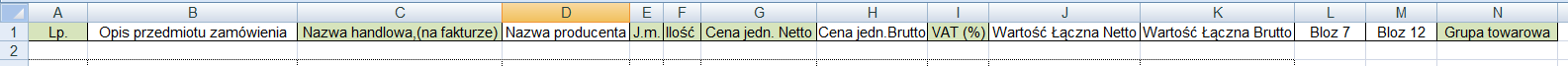 Dane należy wpisywać w odpowiednich kolumnach zawierając odpowiednie informacje – zgodne z treścią formularza specyfikacji cenowej, stanowiącego załącznik nr 1 do umowy. Poprawnie wyglądająca tabela arkusza: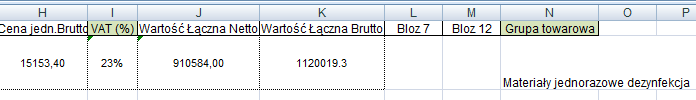 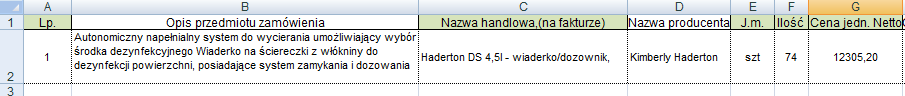 Tak przygotowany arkusz nie powinien zawierać innych wierszy niż nagłówek i kolejne pozycje z umowy. Wszystkie dane nie związane z pozycją umowy będą w trakcie importu wykazywane jako błąd. Rozbicie pakietu na poszczególne składowe. Jeżeli w formularzu specyfikacji cenowej dany pakiet składa się z kilku pozycji lub gdy dana  pozycja ma wiele rozmiarów, pozycję należy rozbić według następującego wzoru: 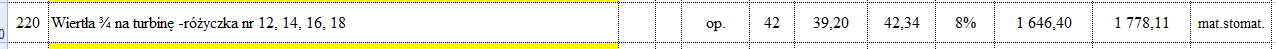 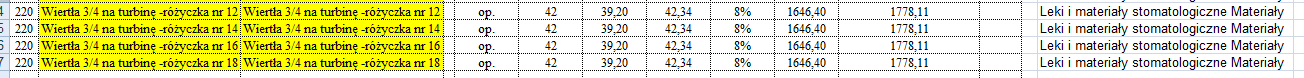 Jedną pozycję zastępujemy czterema szczegółowymi.  Ilość i wartości powinny zostać takie same jak dla pozycji głównej (przed rozbiciem). Najczęściej popełniane błędy przy wpisywaniu danych, zaznaczone na obrazku poniżej:
- kolumna B: widać że po pierwszym zdaniu występuje łamanie wiersza dodatkowo pojawia się niedozwolony znaczek ; 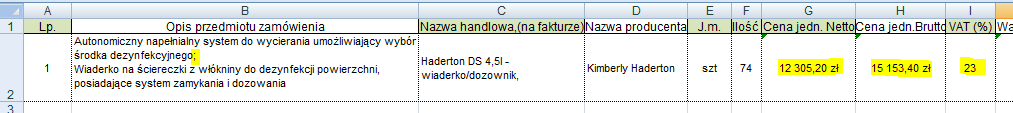 Pozostawienie złamania wiersza lub znaku będzie powodowało błędy w trakcie importu danych. W tym celu wymaga się usunięcia wszystkich takich znaków z przedmiotowego dokumentu. - kolumna G: system nie zrozumie takiej liczby. Należy usunąć jakiekolwiek oznaczenia walut oraz tak sformatować tekst aby w wartościach liczbowych nie występowały odstępy. - kolumna I: podatek VAT musi zostać wpisany w wartości tekstowej 8%, 23%, etc …Załącznik Nr 3 do SIWZ WZÓR UMOWYzawarta w dniu …………………… w Warszawie, pomiędzy Szpitalem Bielańskim im. ks. Jerzego Popiełuszki Samodzielnym Publicznym Zakładem Opieki Zdrowotnej z siedzibą w Warszawie 01-809, ul. Cegłowska 80, jako podmiotem leczniczym, prowadzącym działalność na podstawie wpisu do rejestru prowadzonego przez Sąd Rejonowy dla m. st. Warszawy 
w Warszawie, XIII Wydział Gospodarczy Krajowego Rejestru Sądowego pod nr KRS 0000087965 oraz wpisanym do rejestru podmiotów prowadzących działalność leczniczą prowadzonym przez Wojewodę Mazowieckiego pod nr 000000007199, NIP 118-14-17-683, REGON 012298697, zwanym dalej Zamawiającym, który reprezentuje:………………………………………………a            …………………………………………………………………………………………Umowa dotyczy realizacji zamówienia publicznego ZP-… przeprowadzonego w trybie przetargu nieograniczonego na ………………………………§ 1Wykonawca sprzedaje a Zamawiający nabywa ……………………… po cenach jednostkowych określonych w zał. nr 1 do umowy.W ramach niniejszej umowy, w terminie do 5-u dni roboczych od daty zawarcia umowy, Wykonawca zobowiązuje się do sporządzenia i przesłania do Zamawiającego drogą elektroniczną załącznika asortymentowo-cenowego w formie arkusza programu MS Excel (.exe) na adres: zaop@bielanski.med.pl wypełnionego zgodnie z instrukcją opisaną w specyfikacji istotnych warunków zamówienia. Załącznik winien być przesłany pocztą elektroniczną, z umieszczonym w tytule nr postepowania oraz nazwą Wykonawcy.Realizacja każdego z pakietów z osobna ma charakter samodzielnego zobowiązania stron.§ 2Wartość brutto umowy w trakcie trwania umowy nie może przekroczyć kwoty 
………… zł (słownie złotych: ………………… i …/100) i ustalona została na podstawie cen jednostkowych przedstawionych w ofercie złożonej w przetargu nieograniczonym (ZP-………).Zapłata dotyczyć będzie faktycznie dostarczonej ilości asortymentu, po cenach zgodnych z cenami jednostkowymi określonymi  w Załączniku Nr 1 do umowy.Wartość umowy, o której mowa w ust. 1 zawiera koszty transportu i rozładunku (loco – magazyn medyczny Zamawiającego godz. 8.00 – 13.00).Ryzyko dostarczenia przedmiotu zamówienia, w tym związane z transportem i rozładunkiem (loco - magazyn), ponosi Wykonawca.Zamawiający zastrzega sobie prawo do niewykorzystania całości asortymentu, określonego w Załączniku  Nr 1 do niniejszej umowy.§ 3Umowa zostaje zawarta na okres od dnia …………… do dnia …………….Zamawiający przewiduje możliwość przedłużenia okresu trwania umowy, o okres nie dłuższy niż 
6 miesięcy, w przypadku gdy przed upływem terminu jej obowiązywania nie zostanie wyczerpana wartościowo.§ 4Asortyment, o którym mowa w § 1 dostarczany będzie sukcesywnie, partiami, na podstawie  zamówienia składanego przez Zamawiającego telefonicznie lub za pomocą faksu. Zamówienie złożone telefonicznie musi być potwierdzone faksem.Zamówienie określać będzie ilości oraz terminy dostawy.Wykonawca zobowiązuje się do realizacji zamówień, jak i dostarczenia ich własnym transportem oraz rozładunku (loco - magazyn Zamawiającego), na własny koszt i ryzyko, do siedziby Zamawiającego 
w ciągu 4 dni roboczych od przyjęcia zamówienia.Zamawiający zastrzega sobie możliwość  korygowania terminów i wielkości dostaw. Dyspozycja może być zgłoszona faksem lub telefonicznie. Dyspozycja zgłoszona telefonicznie musi być potwierdzona faksem lub przy użyciu poczty elektronicznej.Zamawiający jest uprawniony (bez konieczności sporządzania aneksu) do swobodnego dokonywania zmian ilościowych asortymentu wskazanego w Załączniku Nr 1 do niniejszej umowy, niepowodujących wzrostu całkowitej wartości umowy.Zamówienia będą składane pod nr tel./faxu: ………………………………… i/lub na adres poczty elektronicznej ………………………………… .§ 5Wykonawca obciążać będzie Zamawiającego fakturami po każdej zrealizowanej dostawie. Wykonawca zobowiązany jest do wskazania na fakturze każdorazowo co najmniej numeru zamówienia.Zamawiający zobowiązuje się do regulowania należności nie później niż w ciągu 60 dni od daty przyjęcia przez Kancelarię Zamawiającego prawidłowo wystawionej faktury, przelewem na rachunek bankowy Wykonawcy.  Za dzień zapłaty uznaje się datę obciążenia rachunku Zamawiającego.Fakturę VAT (oryginał) należy doręczyć Zamawiającemu w jednej z podanych niżej form:a) osobiście do Kancelarii Szpitala (pawilon H, pokój 134),b) drogą pocztową /pocztą kurierską pod adres: Szpital Bielański im. ks. Jerzego Popiełuszki - SPZOZ,      01-809 Warszawa, ul. Cegłowska 80 – Kancelaria,c) drogą elektroniczną w formacie PDF pod adres: faktury@bielanski.med.pl .Kopię faktury VAT Wykonawca zobowiązany jest dostarczyć wraz z dostawą przedmiotu zamówienia. § 6Wykonawca gwarantuje, że dostarczony sprzęt będzie posiadał cechy określone w ofercie przetargowej, 
a także będą posiadały cechy jakościowe określone w obowiązujących przepisach prawa oraz wynikające 
z ich właściwości i przeznaczenia, a także będą prawidłowo opakowane i oznakowane.W przypadku dostarczenia towaru niespełniającego warunków zamówienia Zamawiający zastrzega sobie prawo żądania wymiany wadliwego towaru. Wszelkie reklamacje Wykonawca zobowiązany jest załatwić w ciągu 3 dni roboczych, a po bezskutecznym upływie tego terminu reklamacja uważana będzie za uznaną w całości, zgodnie z żądaniem Zamawiającego.W przypadku stwierdzenia przy odbiorze dostawy niezgodnej z zamówieniem, Zamawiający zastrzega sobie prawo do odmowy przyjęcia towaru. Koszty odbioru dostawy, o której mowa w ust. 3 w całości obciążają Wykonawcę.§ 7W razie wystąpienia zwłoki w dostarczeniu i wydaniu towaru Wykonawca zobowiązuje się do zapłaty Zamawiającemu kary umownej w wysokości 0,2 % wartości niedostarczonego towaru, za każdy dzień zwłoki.W razie wystąpienia zwłoki w sporządzeniu i przesłaniu drogą elektroniczną załącznika asortymentowo-cenowego w formie arkusza programu MS Excel (.exe) na adres: zaop@bielanski.med.pl Wykonawca zobowiązuje się do zapłacenia Zamawiającemu kary umownej w wysokości 100 zł za każdy dzień zwłoki, licząc od 6-go dnia roboczego od daty zawarcia umowy.Odstąpienie od umowy przez Zamawiającego albo Wykonawcę z przyczyn leżących po stronie Wykonawcy, uprawnia Zamawiającego do naliczenia kary umownej w wysokości 10 % niezrealizowanej wartości umowy, o której mowa w § 2 ust. 1 niniejszej umowy.Zamawiający uprawniony jest do potrącania kary umownej z płatności wynikających z faktur.Zamawiający może dochodzić na zasadach ogólnych odszkodowania przewyższającego zastrzeżoną powyżej karę umowną.  W przypadku niedotrzymania terminów dostawy, określonych w § 4 ust. 3 lub niezałatwienia reklamacji 
w terminie określonym w § 6 ust. 3, Zamawiający zastrzega sobie prawo do zakupu  niedostarczonego przedmiotu zamówienia u innego dostawcy. Zakup może nastąpić po bezskutecznym upływie wyznaczonego przez Zamawiającego dodatkowego terminu realizacji zamówienia zgodnego z umową, nie krótszego, niż 
3 dni robocze. W przypadku poniesienia przez Zamawiającego wyższych kosztów, niż wynikają z niniejszej umowy, różnicą Zamawiający obciąży Wykonawcę. § 8Strony dopuszczają zmianę niniejszej umowy w zakresie przedmiotowym, tj. zastąpienie produktu objętego umową odpowiednikiem w przypadku:a)	zaprzestania wytwarzania produktu objętego umową, w tym czasowego wstrzymania produkcji, pod warunkiem iż odpowiednik jest tej samej lub wyższej jakości, za cenę nie wyższą niż cena produktu objętego umową,b)	wprowadzenia do sprzedaży przez producenta zmodyfikowanego/udoskonalonego produktu, za cenę nie wyższą niż cena produktu objętego umową.Dopuszcza się zmiany umowy w zakresie: numeru katalogowego produktu, nazwy produktu, wielkości opakowania przy zachowaniu jego parametrów - w przypadku wprowadzenia niniejszych zmian przez producenta.Zamawiający każdorazowo dopuszcza dostawy produktu po cenach niższych (np. w wyniku promocji lub zastosowania korzystnych dla Zamawiającego upustów przez Wykonawcę itp.) niż określone 
w niniejszej umowie.W przypadku ustawowej zmiany stawki podatku VAT Wykonawca stosuje nową stawkę z dniem jej obowiązywania, z zachowaniem cen jednostkowych netto określonych w Załączniku Nr 1.Zaistnienie okoliczności wymienionych w ust. 2, 3 oraz 4 nie wymaga sporządzenia aneksu do niniejszej umowy.§ 9Wykonawca oświadcza, że oferowany asortyment posiada stosowne dopuszczenia do obrotu i stosowania.§ 10Zamawiający może rozwiązać umowę:a) bez wypowiedzenia w przypadku naruszenia postanowień zawartych w § 9 niniejszej umowy,b) w przypadku naruszeń realizacji umowy, wynikających z oceny realizacji zawartej umowy.Ocena realizacji zawartej umowy będzie prowadzona na zasadach określonych w obowiązującej w Szpitalu Bielańskim procedurze oceny wykonawców, prowadzonej w ramach Zintegrowanego Systemu Zarządzania.Podstawowe założenia procedury oceny wykonawców:rozróżnia się dwie kategorie uchybień w realizacji umowy: uchybienie istotne i uchybienie 
o mniejszej randze (1 uchybienie istotne = 3 uchybienia o mniejszej randze),gdy wykonawca dopuści się 1 uchybienia istotnego lub 3 uchybień o mniejszej randze, Zamawiający wezwie go do należytego realizowania zawartej umowy oraz poinformuje o zagrożeniu jej rozwiązaniem, w przypadku popełnienia kolejnych uchybień. gdy wykonawca dopuści się 2 uchybień istotnych lub 6 uchybień o mniejszej randze, Zamawiający rozwiąże umowę ze skutkiem natychmiastowym, z przyczyn leżących po stronie wykonawcy.W szczególności, za istotne uznane zostaną następujące uchybienia:działanie lub zaniechanie realizacji usługi powodujące bezpośrednie zagrożenia życia, zdrowia lub mienia, W szczególności, za uchybienia o mniejszej randze zostaną uznane następujące uchybienia:realizowanie usługi niezgodnie z umową,W przypadku zmiany w procedurze oceny wykonawców, prowadzonej w ramach Zintegrowanego Systemu Zarządzania w Szpitalu Bielańskim, zastosowanie będą miały zasady obowiązujące w dniu składania ofert, przywołane w niniejszej umowie.Przed rozwiązaniem umowy na podstawie lit. b) Zamawiający pisemnie wezwie Wykonawcę do należytego wykonywania umowy. 11Strony oświadczają, iż wynikające z niniejszej umowy sprawy sporne będą załatwiane polubownie w drodze uzgodnień  i porozumień. Właściwym do rozpoznania sporu jest sąd siedziby Zamawiającego. 12Wykonawca nie może bez pisemnej zgody Zamawiającego dokonywać cesji zobowiązań Zamawiającego 
z niniejszej umowy na osoby trzecie. 13W razie wystąpienia istotnej zmiany okoliczności powodującej, że wykonanie umowy nie leży w interesie publicznym, czego nie można było przewidzieć w chwili zawarcia umowy, Zamawiający może odstąpić od umowy w terminie 30 dni od powzięcia wiadomości o tych okolicznościach. W takim wypadku Wykonawca może żądać jedynie wynagrodzenia należnego mu z tytułu wykonania części umowy§ 14W sprawach nieuregulowanych niniejszą umową będą miały zastosowanie przepisy ustawy z dnia 29 stycznia 2004 r. Prawo zamówień publicznych oraz Kodeksu Cywilnego.§ 15Umowa została sporządzona w dwóch jednobrzmiących egzemplarzach po jednym dla każdej ze stron.	Wykonawca	ZamawiającyZałącznik nr 4 do SIWZARKUSZ ASORTYMENTOWO CENOWYPakiet ….Uwaga: - kolumna 11 nie dotyczy Wykonawców- format dokumentu: plik .xls programu MS Excel, wypełniony i przekazany Zamawiającemu na zasadach określonych w Załączniku nr 3 do SIWZ, § 1 ust. 2.LpNazwa asortymentunr kat.** / producentJedn.miaryIlośćCena jedn.netto [zł]Wartość netto [zł](5*6)VAT [%]VAT [zł]{7*8)Wartość brutto [zł](7+9)123456789101.2...RAZEMRAZEMRAZEMRAZEMRAZEMRAZEML.p.Opis przedmiotu zamówieniaJedn. miaryIlość1Laparoskopowe narzędzie do uszczelniania i rozdzielania naczyń i pęczków krwionośnych, średnica trzonu , długość robocza 370 mm. Aktywowany ręcznie lub nożnie, z wbudowanym trzonem, kompatybilne z generatorem Ligasure.szt.62Narzędzie do preparowania i uszczelniania naczyń, średnica 10mm, długość robocza 200 mm z aktywacją ręczną lub nożną, z wbudowanym nożem, z przewodem, obracanym tronem, kompatybilne z generatorem Ligasure.szt.123Laparoskopowe narzędzie do preparowania, uszczelniania i rozdzielania naczyń, średnica trzonu , długość robocza 370 mm. Aktywowane ręcznie lub nożnie, z wbudowanym nożem, z przewodem, obracanym trzonem, kompatybilne z generatorem Ligasure.szt.54Narzędzia do preparowania i uszczelniania naczyń w systemie zamykania naczyń do 7 mm włącznie, długość robocza 180 mm, trzon obracany o 180°, szczęki zakrzywione pod kątem 14°, uruchamianie systemu zamykania naczyń włącznikiem ręcznym lub nożnym, szczęki z wbudowanym nożem, narzędzie z wbudowanym przewodem, kompatybilne z generatorem Ligasure.szt.165Laparoskopowe narzędzie do uszczelniania i rozdzielania naczyń i pęczków tkankowych, długość 440 mm, średn. , z wbudowanym nożem z przewodem, trzon obracany, zakrzywione szczęki, obydwie ruchome, wbudowana preparująca elektroda monopolarna, kompatybilny z generatorem ForceTriadszt.26Laparoskopowe narzędzie do uszczelniania i rozdzielania naczyń krwionośnych w systemie zamykania naczyń do 7mm włącznie, długości 370 mm, średnica trzonu 5mm, bransze proste, obie bransze ruchome, z wbudowanym nożem z przewodem, obracanym trzonem aktywowane ręcznie lub nożnie. Sterylny, jednorazowy, kompatybilny z generatorem Ligasure.szt.27Wpinana elektroda pasująca do wielorazowych kleszczyków o długości 230 mm, z przewodem, kompatybilna z systemem zamykania naczyń do 7mm i generatorem Ligasure włącznie, aktywowana ręznie lub nożnie.szt.48Wpinana elektroda pasująca do wielorazowych kleszczyków o długości 270 mm, z przewodem, kompatybilna z systemem zamykania naczyń do 7mm i generatorem Ligasure włącznie, aktywowana nożnie.szt.89Wpinana elektroda pasująca do wielorazowych kleszczyków o długości 280 mm, z przewodem, kompatybilna z systemem zamykania naczyń do 7mm i generatorem Ligasure włącznie, aktywowana ręznie lub nożnie.szt.4Lp.Opis przedmiotu zamówienia Nazwa handlowa (na fakturze)Nazwa producentaJ.m.IlośćCena jednostkowa nettoCena jednostkowa bruttoVAT (%)Wartość łączna nettoGrupa towarowa12345678910111.…